Doučování žáků škol – Realizace investice 3. 2. 3 Národního plánu obnovy V rámci projektu bylo financováno doučování žáků školy dle stanovených kritérií.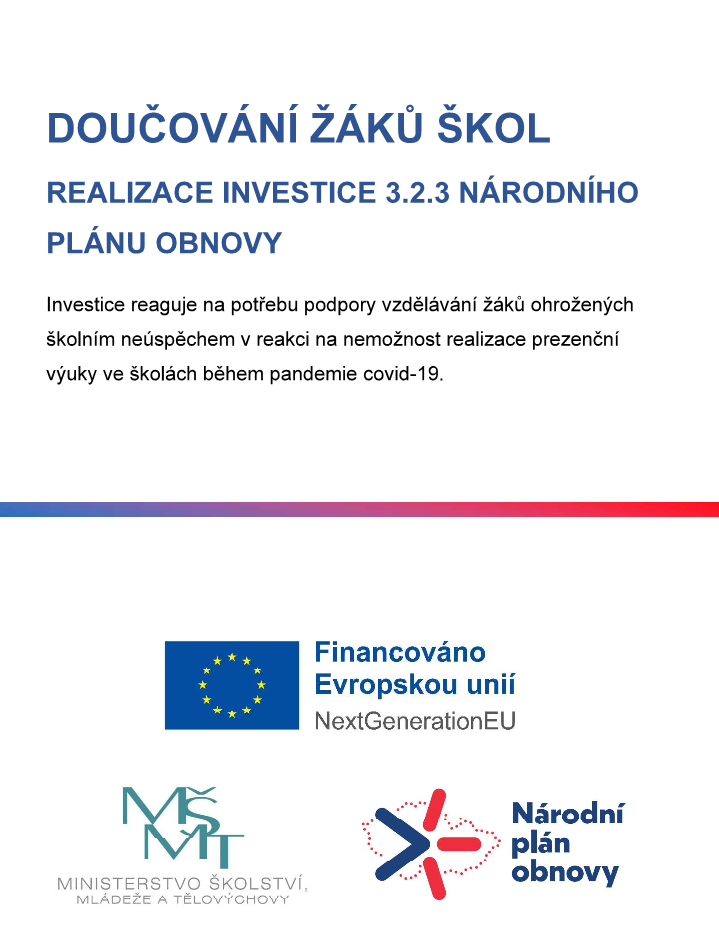 